		Définir un « COLLIER MICA BLINDE»Vos coordonnées  Vous désirez :     Qté Puissance :  W – Tension :  V – Charge spécifiques (Cs)  W/cm²Nature du blindage (si impératif)  :  - Température de travail :  °C Dimension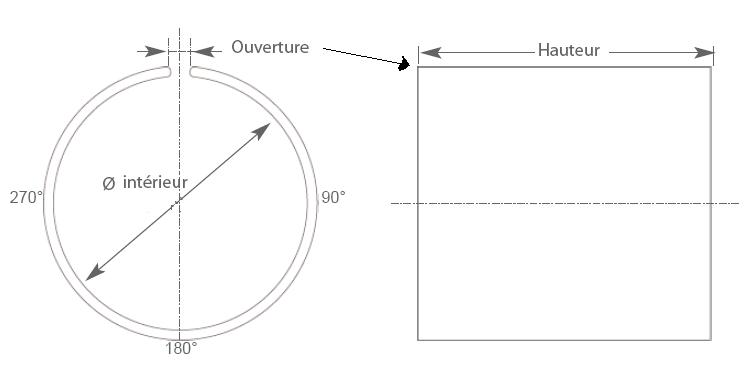  Connexions SANS CAPOT Connexions SOUS  CAPOTLes serragesType de connexionsType de connexionsType de connexionsOrientationOrientationOrientation Fils Lg  Bornes filetées Broche Parallèle Perpendiculaire De chaque côté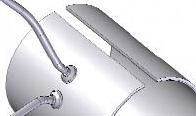 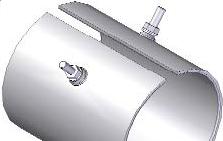 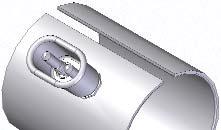 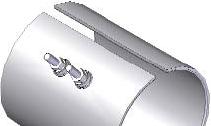 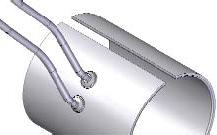 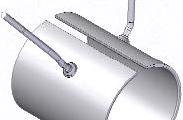 Type de connexionsType de connexionsType de connexionsOrientationOrientationOrientation Broche Bornes + capot Tresse + capot Axiale Radiale Tangentielle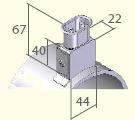 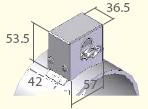 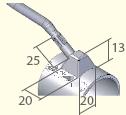 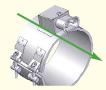 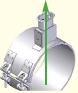 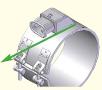  TOURILLONS        Barillets filetés et vis BTR M6. TOURILLONS & SERRAGE COMPENSE       Barillets filetés, vis BTR M6 et ressort, permettant un        serrage énergique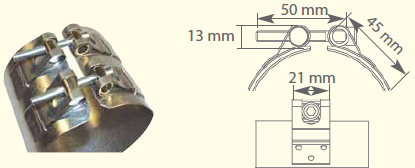 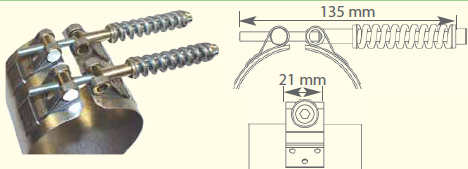  EQUERRE       Serrage par vis BTR M6 et écrous carrés bloquants GRENOUILLERE      Serrage monté sur des systèmes anti-brûlure ou colliers à      économie d'énergie. Colliers munis de tôle de serrage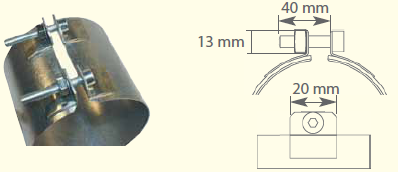 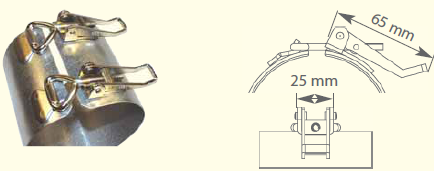 